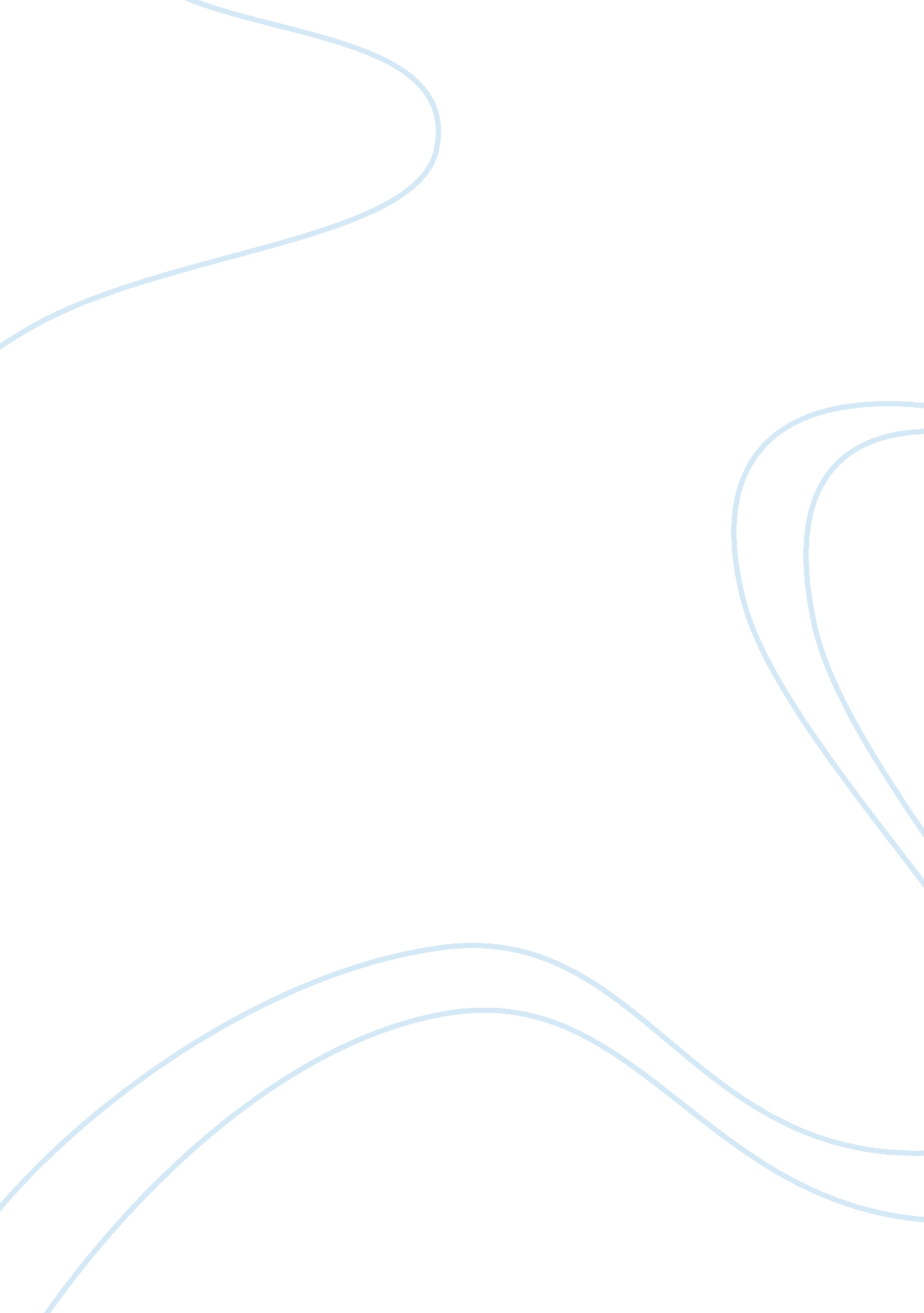 Iron scouts of the confederacyLiterature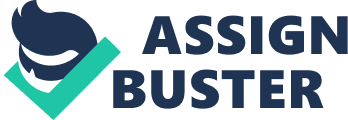 Iron scouts of the confederacy ‘ Irons scouts of the confederacy’ is an action-packed book about two teenage boys and gets set during the war between states in the 19th century. The book narrates of a story about two brothers, Gant and Ben Fane who become orphaned. Gant is older than Ben. Their father gets killed during the war while their mother died when Ben was only three years old (McGiffin 28). The book focuses on the bid of the two brothers to assist their southern state against their enemies from northern states referred to as Yankees. It follows their journey on how they join the confederate army as soldiers and scouts and what they have to undergo in order to protect their state. It tells on their lives and how they fight for the independence of the south. They help shape the course of their nation, something they never imagined of. 
The story focuses on the two young brothers as they grow up during the war in their southern state. The two boys get left in control of their family farm following the death of their father in the war who became killed by the Yankees. As the war ravages on and the Yankees approaching, Ben and Gant become faced with a dilemma on whether to join the war or remain simple and continue their daily lives as farmers. By joining the war, the brothers choose to become iron scouts of the confederate army. By deciding to join the war, the brothers plan on saving their country by fighting as part of the confederate army against the Yankees. The brothers travel from their home to Virginia where they serve under different generals during the war. Gant became the first of the brothers to join the army when he rides of as a recruit with a man who was recruiting on behalf of the iron scouts (McGiffin 67). He leaves his younger brother Ben under the watch of rich neighbors in the farms. Ben also becomes determined to assist in saving his country by trying to join the iron scouts/confederate army; although he gets looked down upon since he is naturally short. After several attempts he becomes finally accepted and travels countryside in search of his brother as he also serves in the iron scouts. Ben has the ability for climbing trees which he uses to provide spying information on approaching Yankee soldiers. Gant gets directly involved in the battles as he fought alongside grown men (McGiffin 97). 
The book generally depicts the struggles the two brothers faced, while serving under the iron scouts. It depicts on how Ben gets captured by the Yankee soldiers as he travels in search of his brother. The book shows how Gant’s and Ben’s decision to join the confederate army impacts on them as they get to learn more about themselves. They are also able to learn on God’s faithfulness as they participate in the war (McGiffin 102). From the war, they also get to learn on the cost it takes to protect their state rights. They are able to witness deaths and suffering from participating in the battles. From the book, one can be able to learn on courage, perseverance and loyalty which are traits displayed by the two brothers as they seek to protect their country. 
Works Cited 
McGiffin, Lee. Iron scouts of the confederacy. Illinois: Christian Liberty Press, 1993. 